NÁRODNÁ RADA SLOVENSKEJ REPUBLIKYVII. volebné obdobieČíslo: CRD-2206/2017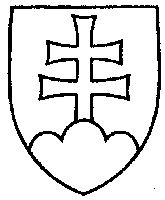 1047UZNESENIENÁRODNEJ RADY SLOVENSKEJ REPUBLIKYz 8. februára 2018k návrhu poslancov Národnej rady Slovenskej republiky Jána Podmanického, Martina Glváča a Ľubomíra Petráka na vydanie zákona, ktorým sa mení a dopĺňa zákon č. 5/2004 Z. z. o službách zamestnanosti a o zmene a doplnení niektorých zákonov v znení neskorších predpisov (tlač 779)	Národná rada Slovenskej republiky	po prerokovaní uvedeného návrhu zákona v druhom a treťom čítaní	s c h v a ľ u j enávrh poslancov Národnej rady Slovenskej republiky Jána Podmanického, Martina Glváča a Ľubomíra Petráka na vydanie zákona, ktorým sa mení a dopĺňa zákon 
č. 5/2004 Z. z. o službách zamestnanosti a o zmene a doplnení niektorých zákonov v znení neskorších predpisov, v znení schválených pozmeňujúcich a doplňujúcich návrhov.   Andrej  D a n k o   v. r.predseda  Národnej rady Slovenskej republikyOverovatelia:Peter  Š u c a   v. r.Jana  C i g á n i k o v á   v. r.